 СОВЕТ  ДЕПУТАТОВ СЕЛЬСКОГО  ПОСЕЛЕНИЯ МАЗЕЙСКИЙ  СЕЛЬСОВЕТ Добринского муниципального района   Липецкой  областиРоссийской Федерации                                                      11-я  сессия  V созываР Е Ш Е Н И Е08.07.2016г.                             с. Мазейка                                 № 49 –рсО внесении изменений в Положение  «О бюджетном процессе  Мазейского сельского поселения»Рассмотрев Протест Прокуратуры Добринского района № 82-2016 от 17.06.2016г., руководствуясь  Бюджетным кодексом Российской Федерации от 31 июля 1998 г. N 145-ФЗ, Федеральным законом № 131-ФЗ от 06.10.2003г. « Об общих принципах организации местного управления в Российской Федерации», Федеральным законом № 158-ФЗ «О приостановлении действия отдельных положений Бюджетного кодекса Российской Федерации и внесении изменений в отдельные законодательные акты Российской Федерации», Уставом  сельского поселения Мазейский сельсовет, учитывая решение постоянной комиссии по экономике, бюджету, муниципальной собственности и социальным вопросам, Совет депутатов сельского поселения Мазейский сельсоветРЕШИЛ:1. Принять изменения в Положение  «О бюджетном процессе Мазейского сельского поселения», принятым решением Совета депутатов сельского поселения Мазейский сельсовет Добринского района Липецкой области  №101-рс от 23.09.2013г.,  в редакции №117-рс от 25.04.2014г., в редакции № 119-рс от 02.06.2014г., в редакции №131-рс от 24.11.2014г., в редакции № 11-рс от 02.11.2015г.  (прилагаются).2. Направить указанный нормативно-правовой акт главе сельского поселения для подписания и официального обнародования.3. Настоящее решение вступает в силу со дня его официального обнародования.Председатель Совета депутатовсельского поселенияМазейский сельсовет                                                    Н.И.Тимирев Приняты                                                          решением Совета депутатовсельского поселенияМазейский сельсовет № 49 - рс от 08.07.2016г.Изменения в Положение  «О бюджетном процессе в сельском поселении Мазейский сельсовет» (принятым решением Совета депутатов сельского поселения Мазейский сельсовет Добринского района Липецкой области  №101-рс от 23.09.2013г., в редакции №117-рс от 25.04.2014г., в редакции № 119-рс от 02.06.2014г., в редакции №131-рс от 24.11.2014г., в редакции № 11-рс от 02.11.2015г)       Статья 1        Приостановить действие пунктов 2 статьи 15 и 3 статьи 39 Положения «О бюджетном процессе Мазейского сельского поселения» (принятым решением Совета депутатов сельского поселения Мазейский сельсовет Добринского района Липецкой области  №101-рс от 23.09.2013г., в редакции №117-рс от 25.04.2014г., в редакции № 119-рс от 02.06.2014г., в редакции №131-рс от 24.11.2014г., в редакции № 11-рс от 02.11.2015г)                     до 1 января 2017 года;      Статья 2.Настоящие изменения вступают в силу с момента их официального опубликования.Глава сельского поселения Мазейский сельсовет                                                       Н.И.Тимирев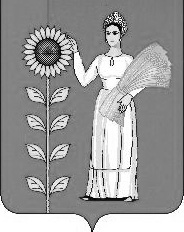 